AtzlanThe Truth Behind the Approaching Caravans,CalExit, and the China Factor     Back in 2005-2006, I did a lot of teaching in individual assembles and in gatherings of many assemblies throughout East Texas. 2006 was the year I did so much intercession all over the U.S., from the Gulf of Mexico clear up into Alaska, in regards to the fleeing of a remnant of His people to safety in the days ahead--especially the Jews. Abba Yahuwah showed me so many things during that year to do with what was on His heart about it. I took teams of 2-3 with me on the intercession trips.       In East Texas, my subject matter regarding this was also close to the hearts of the people, because they knew the importance of East Texas as a flee-path for the people of Yahuwah in the days ahead, including the importance of the rivers. I did much intercession over the rivers all across America. What is amazing is the Orthodox Jews in Wisconsin, New York, and other northeast states know the importance of East Texas, in the time of fleeing.      In 2005, Orthodox synagogues in New York and other major Jewish centers in the northern U.S., plus Jews in general, began realizing that they would have to flee out of the north, and get down to the Gulf of Mexico in order to escape. In 2005, there was even an article written “To Our Jewish Cousins…” in the main Saudi Arabia newspaper in Riyadh, telling the Jews of America that those they have trusted in government would betray them.      There was even prophecy that came forth about it in some synagogues. In one situation in New York on a Shabbat morning, a woman stood up in the balcony of the synagogue and prophesied about the fleeing. The chief rabbi had her removed from the synagogue. A messianic rabbi friend of mine attending the synagogue that morning stood up. He read from Joel 2 about people prophesying in the last days. The chief rabbi had the lady brought back in to hear the rest of what she said about their having to flee. According to my friend, she was accurate in what she said.     But, they knew…and some were trying to find a way to escape.  A group of Orthodox Jews in Wisconsin told a Messianic couple that they had been searching for a way of escape but found none. They thought they could get out into Canada, or by the Atlantic Ocean, but then found out that either way would not work.      This couple from Wisconsin came into a meeting I was conducting in East Texas. I was talking about the path of the fleeing. I talked about how Jewish ship owners in the Houston, Texas, shipping channel had known about the fleeing clear back to the 1970s and had prepared. The man of the couple talked to me about it and told me about their Jewish friends in Wisconsin.  He said he would tell them what I said. That week, he contacted his Jewish friend with my information.      The next Shabbat the man called me over to talk to me. He said that he had told his Jewish friends in Wisconsin what I said. One of them knew a Jewish shipowner who had a large ship in the Houston shipping channel. He called the man. That Shabbat, the man told me: “I have a message for you from Jews who have big ships in the Houston shipping channel. They said: “Tell that lady that she is right-on; we’ve had plans for the fleeing since the 1970s.”       I carefully did intercession down the Houston shipping channel with a couple of ladies, and later down many rivers from north to south, and all through the flee-route that went through East Texas. I always had 1 or more intercessors with me.     I had learned the paths all over the U.S.; East Texas is a main one from the Northeast to the Gulf.  There has been preparation since the 1970s all the way from Nome, Alaska, down to Houston, Texas. Why Nome? - Because the fleeing will include the large amount of Jews from Kamchatka, Russia, across the Bering Strait into Alaska. This plan went into effect by believers back in the 1970s, even having buses to get the Jews to Houston, Texas. After returning from Alaska, I contacted ranchers in the Nome area asking if anyone knew of the plans back in the 1970s. One wrote me, saying that he did not know about Jews fleeing into Nome, but when they come, he would give them refuge. Oh that blessed me so much!!!      At that time, I began to hear about Atzlan, and how Supreme Court Judge Sotomeyer was promoting it. I came to learn that the Jesuits, the Vatican controllers via the Black Pope, and now the White Pope, too, had a plan to flood America with Catholics so that the Sunday Laws would be put into effect, and the Pope could take over. I wrote about it in 2013 “The Sunday Laws and the Returning Inquisition.”       If you’ve read Charles Chiniquy’s book Fifty Years in the Church of Rome, you know how Jesuits have assumed control over America since the 1600s, and over the world. [You can get the abridged version of the book.] Their Plan for taking over America for the Pope has been to use massive invasions of people into the U.S. from Catholic counties. It was a Pope who financed and supported Jefferson Davis and the Civil War, and it was Jesuits who murdered Abraham Lincoln. You should read Charles Chiniquy’s autobiography! It is amazing how much you’ll learn that applies to what is happening right now. The book has a powerful conclusion!      If you are unfamiliar with the Atzlan plan, Dave Hodges has just written an article to bring you up to date and start you researching. This plan includes what is behind the CalExit (California succession from the United States) movement, and the reason behind the Caravans, as well as China’s part in all of it.     In 2006, I taught extensively in many places in America, about Atzlan, the plans of the Vatican, and the U.N. plan to give several States of America to Mexican Chicanos for the creation of an ancient Aztec nation. I taught on the massive fleeing that would take place when thing began tearing apart life in America. I also warned of the slaughter that would accompany the fleeing. Some have created refuge centers to help. Here’s Hodges article--a brief summary of the present situation!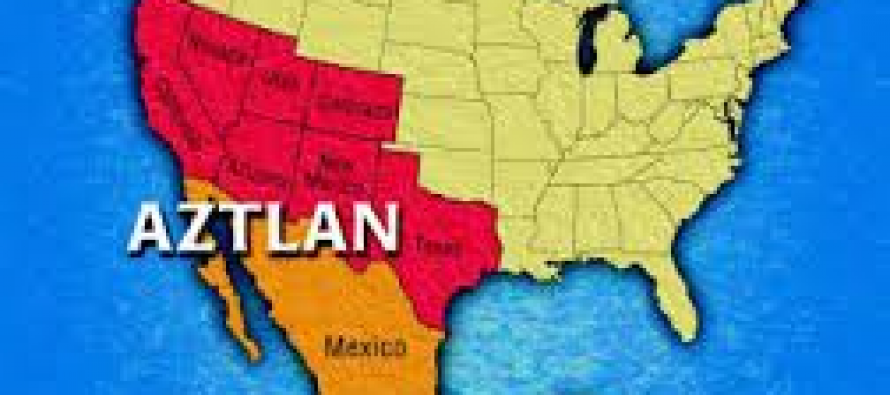 “The Fight for America’s Survival Begins When the Caravans Arrive” Dave Hodges - The Common Sense Show - November 14, 2018  Excerpts from this article:      “Before the real invasion of the United States commences, there are going to have be 5th column forces who are absolutely dedicated to establishment of LaRaza’s pipe dream of a taking several states from the United States and creating their own nation…There are two groups who have repeatedly called for the seizure of several states and make them into an independent country, and these two groups are La Raza and MEChA. The concept of Aztlan has been sanctioned by the UN. This is the same UN that is transporting military grade vehicles within the United States. This, too, is a violation of our immigration laws, not to mention national security.     These groups have historically taught that Colorado, California, Arizona, Texas, Utah, New Mexico, Oregon and parts of Washington State make up an area known as “Aztlan,” a fictional ancestral homeland of the Aztecs before Europeans arrived in North America.     MEChA’s founding principles are contained in these words in “El Plan Espiritual de Aztlan (The Spiritual Plan for Aztlan)      In the spirit of a new people that is conscious not only of its proud historical heritage but also of the brutal gringo invasion of our territories, we, the Chicano inhabitants and civilizers of the northern land of Aztlan from whence came our forefathers, reclaiming the land of their birth and consecrating the determination of our people of the sun, declare that the call of our blood is our power, our responsibility, and our inevitable destiny. … `Aztlan belongs to those who plant the seeds, water the fields, and gather the crops and not to the foreign Europeans. … We are a bronze people with a bronze culture. Before the world, before all of North America, before all our brothers in the bronze continent, we are a nation, we are a union of free pueblos, we are Aztlan. For La Raza todo. Fuera de La Raza nada. Chicano is our identity; it defines who we are as people. It rejects the notion that we…should assimilate into the Anglo-American melting pot…Aztlan was the legendary homeland of the Aztecas … It became synonymous with the vastterritories of the Southwest, brutally stolen from a Mexican people marginalized and betrayed by the hostile custodians of the Manifest Destiny.’ (Statement on University of Oregon MEChA Website, Jan. 3, 2006).      Miguel Perez of the Cal State-Northridge’s MEChA chapter stated: `The ultimate ideology is the liberation of Aztlan. Communism would be closest to it. Once Aztlan is established, ethnic cleansing would commence: Non-Chicanos would have to be expelled — opposition groups would be quashed because you have to keep power.’     The National Council of La Raza and its allies in public office make no repudiation of the radical MEChA and its positions…it is impossible to believe that at its core, La Raza does not truly support the concept of Aztlan.      This is where Atzlan started. And now it is exploding. Enter the CALEXIT movement run by globalists. They have promised these radical groups that most Hispanics oppose, the entire Southwest in exchange for their violent participation designed to force the United States to let go of California. This is the terrorist muscle needed by CalExit. And in exchange, they will perpetrate unparalleled violence in our country.      Some people say `who cares if California exits the country?’ That is an ignorant question. California agriculture dominates the US. Similarly, California retail makes up 30% of the nation’s entire retail revenue. A departed California will economically devastate this country and produce widespread food shortages. This is the globalist goal and when the caravans arrive, this plan will kick into high gear.The Forces of DarknessAccording to Paul Preston and his embedded sources, reports are coming in that numerous state legislators from California, including `California Senate pro tem Kevin de Leon), State representatives from Florida, Texas, New Mexico, Arizona, Nevada, Utah and Colorado have been meeting with members of La Raza, the Mexican government ( consulate), Mexican Mafia (“La EME”), California’s violent Mexican gangs (Nortenos /Sureños/ Sur 13), La Familia (Nuestra Familia) and religious leaders (Catholic / Jesuits) to come up with a plan to separate from the United States the above mentioned states’.       Governor Jerry Brown, his aides, and the Bank of China have been in attendance in several of these meetings designed to sever California from the US. Further, The Common Sense Show has learned, independent of Paul Preston, that George Soros is bankrolling some of the costs associated with this movement as is the Bank of China. And not surprisingly, Eric Holder has become the spokesperson for CALEXIT.      What is significant here is that if CalExit does not happen peacefully, the radical gangsters listed above, will force the California exit through the use of violence. Paul Preston and his sources have learned that many of the abovementioned groups will begin to execute white people and force a mass exodus of this population group from California. This information comes from an embedded eyewitness to many of the meetings.     The manifestation of this insanity was beta-tested at the Mandalay Bay, Las Vegas massacre event and some of these groups along with Philippines-based ISIS and MS-13 were also involved. The execution of this plan was manifested at the massacre of the country and western bar in Thousand Oaks, CA. This was just the first of many of false flag events that will pass the public’s way in the coming weeks and months.     ...The former members of the Obama administration that are joining the CALEXIT team are as follows: Former Attorney General Loretta Lynch, disgraced and former Obama czar and present CNN celebrity, Van Jones, former DHS director, Janet Napolitano, who is presently running the California university system, and the Mayor of Chicago, and former advisor to Obama, Rahm Emanuel.The Common Sense Show has learned that CALEXIT has as a target date to exit the country in 2019. The United Nations is at the Center of This Conspiracy     After the aforementioned groups perpetrate enough false flag violence, the United States will be forced to let go of California. The violence is going to be exacerbated by the arrival the various waves of caravans presently making their way to the United States. This will exponentially increase the violence and force a settlement in which California is allowed to exit the United States.      Paul Preston, through his inside informant, we call “Mike”, revealed the brains behind the Calexit movement is actually the United Nations.       …It was announced that California will operate as a protectorate of the United Nations. When California exits the Union, they will be largely controlled by the Chinese, but will be under the political control of the UN with Jerry Brown as their leader. And as you will soon see, that California’s food supply is being handed over to the Chinese. If we don’t quickly come to believe that the Chinese will become militarily involved, we are fooling ourselves.The Chinese FactorThe Chinese are no stranger to teaming up with a group to attack another group in order to garner a significant increase in food supply. Their participation with the South African’s government stealing the land of White South African farmers without compensation is a case in point. As previously covered on the CSS, the Chinese will take all food from the seized farms and a portion of the minerals in exchange for the use of Chinese technology and military might should the west decide to intervene.The Chinese are pursuing a similar aggressive policy in California. Obama’s EPA previously stepped in and declared that all irrigation to the San Joaquin Valley was illegal because it endangered a 2 inch smelt fish. The farmers went bankrupt.  In came Richard Blum, the husband of Diane Feinstein and he sold the land to the Chinese. And now, magically, the water rights have been restored. The food of course will be sent to China.      As previously covered…the solar energy farms in the West are all owned by front groups for the Chinese military. We know that the Chinese military has a presence at the inland ports at Sacramento and Stockton, CA. It is clear that these subversive movements will soon have Chinese military muscle behind them.ConclusionThe forces of darkness are all in place. The trigger event will come from the caravans as they enter into the United States. The opposition to their illegal entry will become violent and MS-13 will be behind the violence.       As you can see, this will involve a lot more than California. Soon every city will fall victim to this terrorism from the embedded terrorist cells in our country. We are truly entering the dark ages of our country’s history.  Finally, is anyone still naive enough to believe that the caravans are about immigration?”    Excerpts from: “Trump Preparing Martial Law Crackdown In California-Social Media Put on Notice-Will Civil War Result?” - Dave Hodges, The Common Sense Show, Sept. 22, 2018     “5th column embeds of Chinese soldiers are already in the United States. Both Steve Quayle and myself are on record of saying these forces number between 200,000 and 300,000 soldiers posing an inland port workers (eg Sacramento and Stockton CA) and solar energy farm workers. Many are housed at the Port of Long Beach now controlled by Chinese interests and front companies for their military interests. 5th column embeds of MS-13 that will carry out assassinations of public figures, polices chiefs etc. 5th column embeds of several terrorist groups including ISIS. Even disgraced and fired FBI Director, James Comey, stated on July 4, 2016, that ISIS has active cells in all 50 states.      As I have written before, the Chinese military has a large presence in the Sierra Madre south of the border. The Central American Paramilitary camps are training more troops than ever before (Kathy Rubio). Nicaragua is a focal point of Chinese influence and that influence is behind the organization of the Red Dawn forces.Paul Martin has learned what Paul Preston had previously told me in confidence. CALEXIT, the desire for California extremist radicals to leave the US as a protectorate of the United Nations, is the organizing force for the coming Red Dawn invasion and 5th column subversion.”     Do you think this sounds like wild, crazy, conspiracy theory stupidity? I assure you: It is not! It comes from those who have conspired/planned together to bring about chaos, that will give rise to “the order” – the new world order. Something is either planned and organized, funded, sponsored, and primed to happen, or it just happens by coincidence. The term “conspiracy theory,” coined by the C.I.A., is a smokescreen to hide and mock Truth. Yes, some conspiracy nuts do how weird theories – OK I admit that. But, at the same time, sane-minded watchmen and Spirit-filled believers who know the Word can discern truth from error!     I have been researching from many standpoints for many years, and this information I’ll relating to you only touches “the tip of the iceberg.”      I grew up in California. I know that the Naval Base in San Diego, California, was given to the Chinese, as well as the Panama Canal given to the Chinese by President Carter. Now we learn about the ownership of Yellowstone by China. America has given China much of our land, ports, river rights, and the like in payment of our money-debt to them.    I’ve known about the imbedded troops of Russia and China for years. This information is not in a sealed box in a closet! It is available online, but also to those who just happen to live in areas where they see these things for themselves. China also bought a huge amount of land in British Columbia, Canada, ranches, for the breeding of cattle – food for their armies. So, all of this is just a brief overview of much detail!      Refer to the article posted November 12th under the Mikvah of Separation, “Prophecy Aligning and Calling…” The Watchmen are all saying that the forces of darkness are descending, and we are entering a time when we either stand boldly in faith against them, or perish.      At the root, the caravans are not about poor people fleeing war, starvation, and violence in their countries to immigrate to America where they can find work and peace, anymore than Muslim migrants flooding Europe, the UK, Canada, and now America, are all just poor people in need of asylum. Muslim migration started out with true refugees from the Syrian war, but behind the true refugees came the evil ones who mingled among them. Imbedded in the caravans are M13 gangs, ISIS, and other murderous drug cartel gang members and Jihadist Muslims.      Also, in the caravans are desperate people fleeing from Honduras and Guatemala, but they are few. Notice migrants from Muslim countries that have taken over Europe and the U.K. with violence – most are adult males. It is the same with the three (so far) caravans approaching the southern border of America, they are almost all adult males.      In the above article, Dave Hodges mentioned “Paul Preston and his embedded sources.” There are also imbedded reporters inside the caravan groups. The information they’ve learned is that the intent of the caravans is violence against the United States and its citizens.     Is the reporting of Dave Hodges and others on these radical things reliable? Oh yes! I am a diligent researcher because I have a passion for Truth – Yahuwah’s Truth. He lets us know what is true and what is false! Hodges’ father was an Intelligence officer in the American government. He worked with the Nazis that were brought into America under Operation Paperclip after WWII. So Dave grew up learning what is been hidden from the American people. He has good sources of information. Through the years it has been proven that Dave and other watchmen like him are reliable.  He is in an inner circle with the best of the Watchmen of our time – Christians and Messianics who really know Truth from error.     “The U.S. Is Nothing” - Caravan Organizers Brag About Violating America’s Sovereignty      Watch this in-depth report VIDEO on the approaching caravan the MSM refuses to cover - Infowars.com - November 12, 2018https://www.infowars.com/the-u-s-is-nothing-caravan-organizers-brag-about-violating...       “Independent filmmaker Ami Horowitz embedded himself in the caravan currently making its way up through Mexico towards the United States border to get the real truth about the migrants the mainstream media refuses to cover. The video reveals more about the caravan organizers, Pueblos Sin Fronteras, an open-borders group funded by globalist billionaire George Soros. “The U.S. is nothing,” a Pueblos Sin Fronteras organizer said “Because there is a lot of racism there.”       Why do I take time to report on this bad stuff - stuff the enemy is doing to help Yahuwah fulfill His prophetic Word? Duh … Because the fulfillment of this prophetic Word is leading to the fulfillment of all 223 prophecies about the return of Yahushua Messiah and letting us know by the acceleration of events that He is coming soon.       I write so that you are aware of the closeness of destruction in America, and the downfall of the whole world system, paving the way for the planned world ruler. By knowing these things, the truly born again, Spirit-filled, believers, take up the sword of the Spirit, and the whole armor of Elohim, and stand firm “in the power of His might.” The true believers do not cower, but rise to the battle, because they know that their Elohim has already won the victory!” I write so that you are not caught unaware!In His love, Yedidah November 14, 2018 